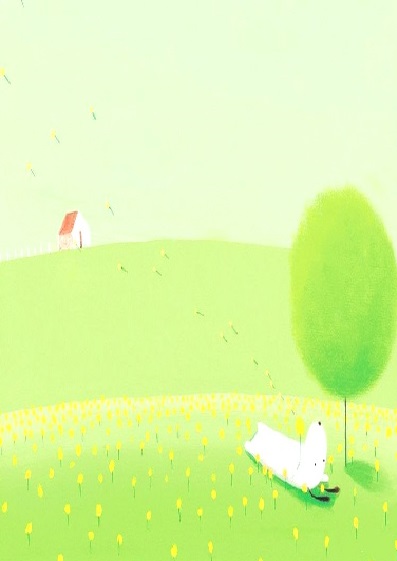 導師:許宏賓                系別班級:視傳系商設二甲得獎感言:很高興能夠獲得107-1的績優導師，在每一個學期中，我應該和大多數老師一樣，經營班級的方式都是運用班會、導師時間、特別約談等，透過面對面的宣達事情，有時候也做些活動，會比僅透過訊息轉發更有溫度，也較能夠凝聚班上同學的感情。然而除了表訂的時間外，我也常受到同學的邀請參與同學們的聚餐或是出遊活動，其實在參與這些活動的時候，更能夠看出同學在課程或學校之外的真實表現，有別於作為一個學生與導師之間的關係，這些課餘的相處更可以像是朋友一樣的關係，也更能夠獲得同學們對於專業學習、學校生活、家庭生活等最真實的想法，除了對於班級經營有所助益時，也更能夠指導學生在專業領域中的發展，嘗試在他們在學期間找到適合他們興趣的專業項目實作，也更能夠協助提升他們在課程當中的表現；因此當有時候我有設計專案時，能夠透過班級經營與平日對於同學的了解，找到班級中適合的同學參與設計專案，共同辛苦努力的過程中，那種革命情感的建立，更是我作為老師及班級導師最為榮幸的時刻。期望未來我與商設二甲的班級同學們，能夠在他們未來的兩年左右的大學生涯當中，可以持續保持有更為難忘的回憶。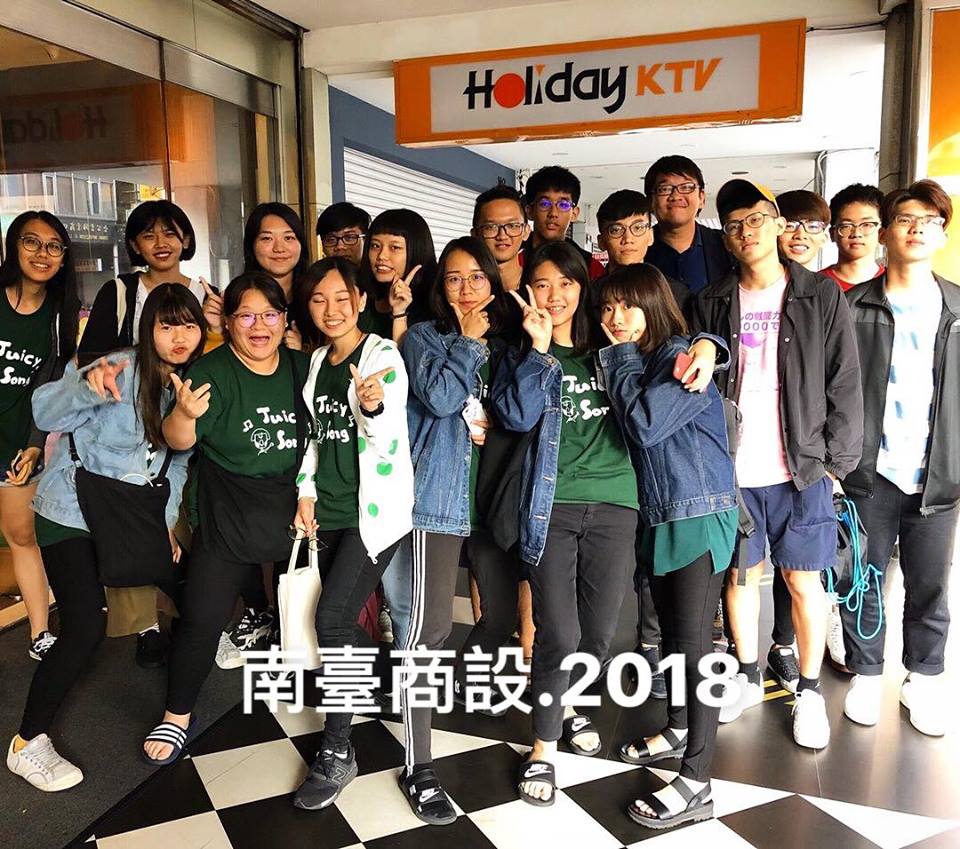 